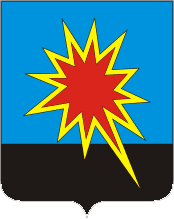 КЕМЕРОВСКАЯ ОБЛАСТЬКАЛТАНСКИЙ ГОРОДСКОЙ ОКРУГАДМИНИСТРАЦИЯ КАЛТАНСКОГО ГОРОДСКОГО ОКРУГА ПОСТАНОВЛЕНИЕОт 23.09.2019 г.         № 226-пОб определении перечня мест для организации ярмарок и установления мест продажи картофеля и овощей на территории муниципального образования – Калтанский городской округВ целях соблюдения требований к организации ярмарок и продажи товаров на них, насыщения потребительского рынка и обеспечения населения картофелем и сезонными овощами, а также в связи с корректировкой количества мест для организации ярмарок на территории Калтанского городского округа:Утвердить перечень мест для организации ярмарок согласно приложению 1.Определить места организованной торговли картофелем и овощами и установить срок предоставления мест согласно приложению 2.Реализация животноводческой продукции, сырья животного происхождения, ее ввоз и переработка на ярмарочной торговле допускается при строгом соблюдении ветеринарных правил (Приказ Минсельхоза РФ от 06.10.2008 № 453 «Об утверждении ветеринарных правил ввоза (вывоза) на территорию российской федерации, переработки, хранения, перевозки, реализации продуктов промысла животных и продуктов их первичной переработки, не подвергшихся промышленной или тепловой обработке», СанПин.  Контроль за исполнением данного пункта возложить на начальника отдела потребительского рынка и предпринимательства Калтанского городского округа (Е.Н. Гутман)Начальнику отдела организационной и кадровой работы администрации Калтанского городского округа (Верещагина Т.А.) обеспечить размещение настоящего постановления на сайте администрации Калтанского городского округа.Постановление администрации Калтанского городского округа от 04.09.2018 № 168-п «Об определении перечня мест для организации ярмарок и установления мест продажи картофеля и овощей на территории муниципального образования – Калтанский городской округ» считать утратившими силу.Настоящее постановление вступает в силу с момента подписания.Контроль за исполнением постановления возложить на заместителя главы Калтанского городского округа по экономике А.И. Горшкову.И.о. главы Калтанскогогородского округа			            	                    Л.А. ШайхелисламоваПриложение 1к постановлению администрации Калтанского городского округа От 23.09.2019 № 226-пПереченьмест для организации ярмарок на территории муниципального             образования – Калтанский городской округЗаместитель главы по экономике 	               А.И. ГоршковаПриложение 2к постановлению администрации Калтанского городского округа От 23.09.2019 № 226-пПереченьмест для торговли картофелем и овощами на территории муниципального             образования – Калтанский городской округЗаместитель главы по экономике 	               А.И. Горшкова№ п/п НаименованиеАдрес1Площадь у администрации Калтанского городского округарайон жилого дома по пр. Мира, 51, район жилого дома по пр. Мира, 44, район жилого дома по пр. Мира, 462Площадь общественных мероприятийп. Постоянный, ул. Дзержинского3Площадь общественных мероприятийп. Малиновка, район спортивно-культурного комплекса (ул. 60 лет Октября)4Социально торговые рядып. Малиновка, район жилого дома по ул. 60 лет Октября, 105Социально торговые рядырайон магазина (пр. Мира, №59)6Социально торговые рядырайон магазина «Мария-Ра» (пр. Мира, №35 б)7Социально торговые рядырайон жилого дома по ул. Дзержинского, 388Социально торговые рядып. Шушталеп, район магазина по ул. Центральная, 609Дом культуры «Прогресс»п. Малиновка, ул. 60 лет Октября, 3010Дворец культуры «Энергетик» (площадь)г. Калтан, пр. Мира, 55а11Дом культуры «Сюрприз»г. Калтан, ул. Невского, 1512МАУ «Стадион Энергетик» КГО (площадь перед стадионом)г. Калтан, пр. Мира, 55а№ п/п НаименованиеАдресСрок предоставления1Площадь по ул. Угольнаяп. Малиновка, ул. Угольная, район жилого дома № 2В течение года2Район площади общественных мероприятийп. Постоянный, ул. ДзержинскогоВ течение года3Площадь общественных мероприятийп. Малиновка, район спортивно-культурного комплекса (ул. 60 лет Октября)В течение года4Район магазинаг. Калтан, пр. Мира, 41 вежегодно с 1 августа по 31 октября5Площадьг. Калтан, в 42 м. на север от земельного участка № 24/1 по ул. Комсомольскаяежегодно с 1 августа по 31 октября6Площадь в районе пр. Мира, 50Пр. Мира, 50ежегодно с 1 августа по 31 октября